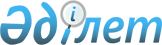 О признании утратившим силу решения маслихата от 14 апреля 2016 года № 21 "Об утверждении Правил о дополнительном регламентировании проведения собраний, митингов, шествий, пикетов и демонстраций"Решение маслихата Джангельдинского района Костанайской области от 20 ноября 2019 года № 264. Зарегистрировано Департаментом юстиции Костанайской области 25 ноября 2019 года № 8772
      В соответствии с Законом Республики Казахстан от 6 апреля 2016 года "О правовых актах", Джангельдинский районный маслихат РЕШИЛ:
      1. Признать утратившим силу решение маслихата "Об утверждении Правил о дополнительном регламентировании проведения собраний, митингов, шествий, пикетов и демонстраций" от 14 апреля 2016 года № 21 (опубликовано 24 мая 2016 года в газете "Біздің Торғай", зарегистрировано в Реестре государственной регистрации нормативных правовых актов за № 6339).
      2. Настоящее решение вводится в действие по истечении десяти календарных дней после дня его первого официального опубликования. 
					© 2012. РГП на ПХВ «Институт законодательства и правовой информации Республики Казахстан» Министерства юстиции Республики Казахстан
				
      Председатель сессии

К. Ордабаев

      Секретарь Джангельдинского районного маслихата

С. Нургазин
